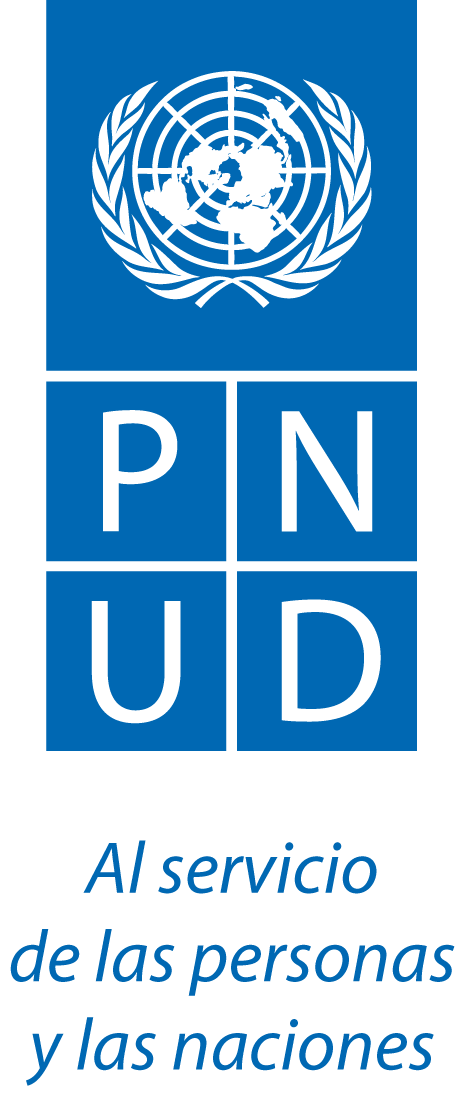 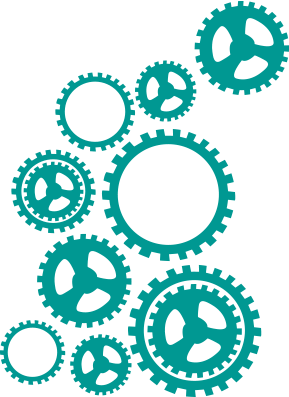 © Copyright 2018Programa de Naciones Unidas para el DesarrolloEugenia Piza Lopez – Coordinadora del Areade Género Centro Regional para América Latina y el CaribeGuillermina Martin – Especialista de Políticas de GénerodelArea de Género Centro Regional para América Latina y el CaribeIvonne Urriola-Autora y Consultora InternacionalSello de Igualdad de Género en el Sector PúblicoMayo 2018Herramientas para la implementación del Sello de Igualdad de Género en el Sector PúblicoEn este documento se presenta un conjunto de herramientas e instrumentos prácticos y útiles para cada una de las etapas de la implementación del Sello de Igualdad de Género en el Sector Público. Se trata de instrumentos que pueden adaptarse a los diferentes contextos institucionales y nacionales. Los instrumentos desarrollados para aplicar el auto-diagnóstico son especialmente importantes porque permitirán construir una base de datos confidencial con la información de las instituciones participantes que hará posible generar información comparable para la propia institución a lo largo del tiempo y entre instituciones similares de diferentes países.Herramienta 2. Formulario de caracterización básica de la instituciónEl cumplimiento de este formulario será coordinado o realizado por una única persona que se designe para esta función. La persona responsable de recoger los datos y rellenar el formulario podrá ser: Quien coordina el Comité de Igualdad de Género, Quien dirige el departamento de recursos humanos, una persona con funciones de dirección o la persona interlocutora y responsable de la unidad de género en la institución.Etapas de implementación Herramientas1. Establecer arreglos institucionales para poner en marcha el procesoH1. Modelo de carta de compromiso o acuerdo interinstitucional y aspectos que debe incluir H2. Formulario de caracterización básica de la instituciónH3. Lineamientos para el funcionamiento del Comité de Igualdad de Género2. Efectuar auto-diagnóstico para identificar brechas de género en el trabajo institucionalH4. Ficha indicadores de género en ODSH5. Mapa mental de géneroH6. Auto-diagnóstico de competencias en género H7. Autodiagnóstico de la gestión de personas en la instituciónH8. Encuesta de personal sobre percepción de clima laboral y no discriminación3. Elaborar un Plan de Acción para la MejoraH9. Matriz del Plan de Acción o Plan de Mejora4. Implementar el Plan de AcciónH10. Lineamientos para la elaboración de la Política de Igualdad de GéneroH11. Lineamientos de Estrategia de ComunicaciónH12. Protocolos de no discriminación y tolerancia cero al acoso sexual y la violencia contra las mujeresH13. Batería de respuestas y argumentos a las resistencias de implementación5. Evaluación  final realizada por expertas/os externas/osH14. Criterios metodológicos para la evaluación externaH15.  Lineamientos para el informe de la evaluaciónDatos informativos de la instituciónDatos informativos de la instituciónDatos informativos de la instituciónDenominaciónPaís de ubicaciónNivel de actuación en el territorioDependenciajerárquicaÁmbito sectorial de trabajoTotal de personas que trabajan Cantidad de Hombres y MujeresN° Mujeres:N° Hombres: Por tipo de contrato N° Permanentes:N° Temporales:Presupuesto anual Presupuesto anual en relación al presupuesto nacional aprobado (en porcentaje)Datos de la persona de contactoDatos de la persona de contactoDatos de la persona de contactoNombreCargoTeléfono	Correoelectrónico